ДОГОВОР №____на поставку товара    	 г. Челябинск                                                                                                                         «          » мая 2020 г.__________________________________________________, в лице директора _______________________, действующего на основании Устава, именуемое в дальнейшем «Заказчик», с одной стороны, и Общество с ограниченной ответственностью «Новочеркасская фабрика интерактива», в лице директора Седовой Марины Алексеевны,  именуемое в дальнейшем «Поставщик», действующей на основании Устава, с другой стороны, совместно именуемые «Стороны» и каждый в отдельности «Сторона» заключили настоящий договор о нижеследующем:Предмет ДоговораНастоящий Договор заключается на основании п.5 ч.1 ст.93 Федерального закона от 05.04.2013 № 44-ФЗ «О контрактной системе в сфере закупок товаров, работ, услуг для обеспечения государственных и муниципальных нужд».Поставщик обязуется передать Заказчику Товар, в количестве и ассортименте, указанном в Спецификации поставляемых Товаров (Приложение № 1 к настоящему Договору), являющейся неотъемлемой частью настоящего Договора (далее - Спецификация) в установленные Договором сроки, а Заказчик обязуется принять данный Товар и оплатить его в установленные Договоров сроки.Поставляемый Товар должен быть новым Товаром (товаром, который не был в употреблении, не прошел ремонт, в том числе восстановление, замену составных частей, восстановление потребительских свойств).Качество, маркировка, упаковка Товара должны соответствовать требованиям нормативно-технической документации в соответствии с законодательством Российской Федерации.Цена Договора и порядок расчетовЦена Договора составляет 223910 (Двести двадцать три тысячи девятьсот десять) рублей 00 копеек, НДС не предусмотрен.Цена Договора является твердой, определяется на весь срок исполнения Договора и включает в себя стоимость Товара в полной комплектации, сборку, расходы, связанные с погрузо-разгрузочными работами, транспортировкой, доставкой Товара до места передачи Заказчику (указанному  в п. 3.1. Договора), стоимость упаковки, оформлением всех необходимых документов на Товар, оплату таможенных пошлин, налогов, сборов и другие обязательные платежи, связанные с исполнением Договора. Оплата по Договору осуществляется по безналичному расчету, платежным поручением, путем перечисления Заказчиком денежных средств на расчетный счет Поставщика, указанный в настоящем Договоре. В случае изменения расчетного счета Поставщик обязан в однодневный срок в письменной форме сообщить об этом Заказчику с указанием новых реквизитов расчетного счета. В противном случае все риски, связанные с перечислением Заказчиком денежных средств на указанный в настоящем Договоре счет Поставщика, несет Поставщик.Оплата цены Договора производится в течение 30 (тридцати) календарных дней по факту поставки товара, предоставления надлежаще оформленных товаросопроводительных документов: (товарная накладная, счет (счет-фактура)), подписания Сторонами Акта приема передачи товара.Платежи по настоящему Договору осуществляются в рублях Российской Федерации.Срок, место и порядок поставки ТовараПоставка Товара осуществляется силами и средствами Поставщика по адресу: ___________________Не позднее, чем за 1 (один) рабочий день до дня доставки Товара, Поставщик обязан согласовать с Заказчиком  дату и время доставки Товара.Поставщик поставляет Товар Заказчику собственным транспортом или с привлечением транспорта третьих лиц за свой счет. Все виды погрузо-разгрузочных работ, включая работы с применением грузоподъемных средств, осуществляются Поставщиком собственными техническими средствами за свой счет.В день поставки Поставщик одновременно с Товаром должен передать Заказчику сопроводительные документы, относящиеся к Товару: декларации (сертификаты) соответствия; инструкции по применению, свидетельства.  В случае отсутствия вышеназванных документов Заказчик вправе отказаться от приемки Товара. Товар будет считаться не поставленным.Срок поставки Товара: в течение 30 (Тридцать) рабочих дней с момента заключения Договора.3.6. При поставке товара должны соблюдаться требования следующих санитарно-эпидемиологические правил и нормативов:- СанПиН 2.4.2.2821-10 «Санитарно-эпидемиологические требования к условиям и организации обучения в общеобразовательных учреждениях»;- СанПиН 2.4.2.3286-15 "Санитарно-эпидемиологические требования к условиям и организации обучения и воспитания в организациях, осуществляющих образовательную деятельность по адаптированным основным общеобразовательным программам для обучающихся с ограниченными возможностями здоровья";- СанПиН 2.4.1.3049-13 «Санитарно-эпидемиологические требования к устройству, содержанию и организации режима работы дошкольных образовательных организаций».Порядок приемки товаровПриемка товара осуществляется в соответствии с Инструкцией о порядке приемки продукции производственно-технического назначения и товаров народного потребления по количеству, утвержденной постановлением Госарбитража СССР от 15.06.1965г. №  6-п, и Инструкцией о порядке приемки продукции производственно-технического назначения и товаров народного потребления по качеству, утвержденной постановлением Госарбитража СССР от 25.04.1966г. № 7-п.В момент получения товара Заказчиком производится следующая проверка:наличия и правильности оформления документов, подтверждающих качество и безопасность поставленного товара в момент поставки;соответствия количества товара, указанного в товарной накладной и фактически доставленного заказчику в момент поставки; целостности упаковки, температурного режима перевозки, срока годности товара в момент поставки.Приемка товара по количеству производится в течение 1 (одного) рабочего дня по транспортным и сопроводительным документам (универсальный передаточный документ, товарная накладная, счет, счет-фактура, описи, упаковочные ярлыки и т.д.) Поставщика. Отсутствие указанных документов или некоторых из них не приостанавливает приемку товара. В этом случае в Акте приема-передачи товара фиксируются отсутствующие документы, и устанавливается срок для предоставления данных документов Поставщиком  Заказчику. Так же Заказчик производит осмотр товара на предмет его соответствия настоящему Договору и спецификации. В случае выявления недостачи товара Заказчик обязан отразить данный факт в Акте приема-передачи товара, т.е. указать фактически поставленное количество товара и обязан незамедлительно сообщить о недопоставке  Поставщику. Поставщик обязан восполнить недопоставку в течение 24 часов с момента получения соответствующей претензии от Заказчика.  Приемка товара по качеству производится на складе Заказчика в следующие сроки:При иногородней поставке – не позднее 10 днейПри одногородней поставке – не позднее 5 днейПриемка товара по качеству производится в точном соответствии с сопроводительными документами, удостоверяющими качество поставленного товара  (удостоверение о качестве, сертификат или декларация соответствия). Отсутствие указанных сопроводительных документов или некоторых из них не приостанавливает приемку товара. В этом случае в Акте приема-передачи товара указывается фактическое качество товара, указывается, какие документы отсутствуют, и устанавливается срок для предоставления данных документов Поставщиком Заказчику. Так же Заказчик производит осмотр товара на предмет его соответствия настоящему Договору и спецификации. При обнаружении несоответствия качества, маркировки поступившего товара, тары или упаковки требованиям ГОСТов, СанПинов, техническим регламентам или условиям Договора в срок указанный в п. 4.5., Заказчик приостанавливает дальнейшую приемку товара и в течение 2-х рабочих дней составляет Акт о выявленных недостатках товара, в котором указывает количество осмотренного товара и характер выявленных при приемке недостатков. Заказчик обязан обеспечить хранение товара ненадлежащего качества в условиях, предотвращающих ухудшение его качества и смешение с другим однородным  товаром.Заказчик вправе вызвать для участия в продолжение приемки товара представителя иногороднего Поставщика, вызов представителя Поставщика при одногородней поставке является обязательным.Уведомление о вызове представителя Поставщика должно быть направлено (передано) ему по телефону или иными доступными средствами связи (электронной почтой, факсимильной связью и т.п.) не позднее 24 часов, а в отношении скоропортящегося товара – немедленно после обнаружения несоответствия качества, комплектности, маркировки товара, тары или упаковки установленным требованиям.Представитель одногороднего Поставщика обязан явиться по вызову Заказчика не позднее, чем на следующий день, а по скоропортящемуся товару – не позднее 4 часов после получения вызова, если в уведомлении не указан иной срок явки. Иногородний представитель Поставщика обязан не позднее, чем на следующий день после получения вызова Заказчика сообщить будет ли направлен представитель для участия в проверке качества товара. Представитель иногороднего Поставщика обязан явиться не позднее чем в трехдневный срок после получения вызова, не считая времени, необходимого для проезда, если иной срок не указан в уведомлении. Представитель поставщика должен иметь доверенность на право участия в определении качества поступившего Заказчику товара.При неявке представителя Поставщика по вызову Заказчика в установленный срок, дает право Заказчику в одностороннем порядке составить и подписать Акт о выявленных недостатках товара с указанием отсутствия представителя Поставщика. На основании данного Акта Заказчик направляет Поставщику претензию в течение 5 рабочих дней. В случае выявления несоответствия поставленного товара, установленным требованиям, замена данного товара на доброкачественный производится за счет собственных средств  Поставщика в течение 24 часов с момента предъявления Заказчиком соответствующей претензии.  Поставщик обязан подготовить и передать совместно с отгруженным товаром  товарно-сопроводительные документы, а также документы, регламентирующие качество и безопасность товара, в соответствии с требованиями законодательства РФ (декларации соответствия, удостоверения качества и безопасности пищевых продуктов, гигиенические сертификаты и иные документы, удостоверяющие качество товара).При приемке товара Заказчик проводит экспертизу для проверки, предоставленного Поставщиком товара, предусмотренный Договором, в части его соответствия условиям Договора. Экспертиза результатов, предусмотренных Договором, может проводиться Заказчиком своими силами или к ее проведению могут привлекаться эксперты, экспертные организации на основании Договоров, заключенных в соответствии с законодательством Российской Федерации. Результаты такой экспертизы оформляются в виде заключения, которое подписывается, уполномоченным лицом Заказчика, приемочной комиссией, экспертом, уполномоченным представителем экспертной организации и должно быть объективным, обоснованным и соответствовать законодательству Российской Федерации. Обязанность по передаче товара считается исполненной с момента передачи товара и подписания товаросопроводительных документов Заказчиком. Права и обязанности СторонЗаказчик вправе:Требовать от Поставщика надлежащего исполнения обязательств в соответствии с Договором, а также требовать своевременного устранения выявленных недостатков.Требовать от Поставщика представления надлежащим образом оформленной отчетной документации, подтверждающей исполнение обязательств в соответствии со Спецификацией и Договором.В случае досрочного исполнения Поставщиком обязательств по Договору принять и оплатить Товар в соответствии и с установленным в Договоре порядком.Запрашивать у Поставщика информацию о ходе исполнения обязательств по Договору.Осуществлять контроль и надзор за качеством, порядком и сроками поставки Товара, давать указания о способе поставки Товара, не вмешиваясь в оперативно-хозяйственную деятельность Поставщика.Отказаться от приемки Товара в случаях, предусмотренных Договором и законодательством Российской Федерации, в том числе в случае обнаружения неустранимых недостатков. Принять решение об одностороннем отказе от исполнения Договора в соответствии положениями частей 8 - 26 статьи 95 Закона о Контрактной системе.По соглашению с Поставщиком изменить существенные условия Договора в случаях, установленных Законом о Контрактной системе.Требовать уплаты неустоек (штрафов, пеней) в случае просрочки исполнения Поставщиком обязательств, предусмотренных Договором, а также в иных случаях ненадлежащего исполнения  Поставщиком  обязательств.Определять случаи обязательного проведения экспертами, экспертными организациями экспертизы Товара, за исключением случаев определенных Законом о Контрактной системе.Заказчик обязан:Обеспечить приемку Товара и провести экспертизу для проверки поставленного Поставщиком Товара, предусмотренного Договором, в части их соответствия условиям Договора.Сообщать в письменной форме Поставщику о недостатках, обнаруженных в ходе поставки Товара, в сроки предусмотренные Договором.Принять надлежаще оформленную отчетную документацию по итогам исполнения Договора и своевременно оплатить поставленный Товар надлежащего качества в соответствии с Договором.Поставщик вправе:Требовать своевременного подписания Заказчиком Акта приема-передачи Товара.Требовать своевременной оплаты поставленного Товара в соответствии с Договором.Требовать уплаты неустоек (штрафов, пеней) в случае просрочки исполнения Заказчиком обязательств, предусмотренных Договором, а также в иных случаях ненадлежащего исполнения  Заказчиком  обязательств.Запрашивать у Заказчика разъяснения и уточнения относительно поставки Товара в рамках Договора.Досрочно исполнить обязательства по настоящему Договору с согласия Заказчика.Принять решение об одностороннем отказе от исполнения Договора в соответствии положениями частей 8 - 26 статьи 95 Закона о Контрактной системе.По соглашению с Заказчиком изменить существенные условия Договора в случаях, установленных Законом о Контрактной системе.Поставщик обязан:Своевременно предоставлять достоверную информацию о ходе исполнения своих обязательств, в том числе о сложностях, возникающих при исполнении Договора, а также к установленному Договором сроку поставить Товар.Своевременно и надлежащим образом поставить Товар и представить Заказчику отчетную документацию по итогам исполнения Договора.Обеспечивать соответствие поставляемого Товара требованиям качества, безопасности жизни и здоровья, а также иным требованиям сертификации, безопасности (санитарным нормам и правилам, государственным стандартам и т.п.), установленным действующим законодательством Российской Федерации.Обеспечить устранение недостатков и дефектов, выявленных при приемке поставленного Товара и в течение 5 (пяти) рабочих дней за свой счет.Информировать Заказчика о невозможности поставить Товар надлежащего качества, в надлежащем объеме, в предусмотренные Договором сроки.Представить Заказчику сведения об изменении своего фактического местонахождения в срок не позднее 5 дней со дня соответствующего изменения. В случае непредставления в установленный срок уведомления об изменении адреса фактическим местонахождением Поставщика будет считаться адрес, указанный в настоящем Договоре.Исполнять иные обязательства, предусмотренные действующим законодательством и Договором.Гарантии и комплектностьПоставщик гарантирует качество и безопасность поставляемого Товара в соответствии с действующими стандартами, утвержденными в отношении данного вида Товара, и наличием сертификатов, обязательных для данного вида Товара, оформленных в соответствии с действующим российским законодательством.Качество Товара, поставляемого по настоящему Договору, должно соответствовать установленным в Российской Федерации государственным стандартам, техническим условиям.Поставщик обязан передать Заказчику товар, соответствующий условию Договора о комплектности, а при отсутствии такового в Договоре комплектность товара определяется обычаями делового оборота либо иными обычно предъявляемыми требованиями.Ответственность СторонЗа неисполнение или ненадлежащее исполнение своих обязательств по настоящему договору Стороны несут ответственность, в соответствии с действующим законодательством Российской Федерации, Федеральным законом от 05.04.2013 № 44-ФЗ, Постановлением Правительства Российской Федерации от 30.08.2017 № 1042.В случае просрочки исполнения Заказчиком обязательств, предусмотренных Договором, а также в иных случаях неисполнения или ненадлежащего исполнения Заказчиком обязательств, предусмотренных Договором, Поставщик  вправе потребовать уплаты неустоек (штрафов, пеней).Пеня начисляется за каждый день просрочки исполнения Заказчиком обязательства, предусмотренного Договором, начиная со дня, следующего после дня истечения установленного Договором срока исполнения обязательства. Такая пеня устанавливается Договором в размере 1/300 действующей на дату уплаты пеней ключевой ставки Центрального банка Российской Федерации от не уплаченной в срок суммы.Штрафы начисляются за ненадлежащее исполнение Заказчиком обязательств, предусмотренных Договором, за исключением просрочки исполнения обязательств, предусмотренных Договором. Размер штрафа устанавливается договором в порядке, установленном правительством Российской Федерации. За каждый факт неисполнения  Заказчиком обязательств, предусмотренных Договором, за исключением просрочки исполнения обязательств, предусмотренных Договором, размер штрафа устанавливается в виде фиксированной суммы 1000 (одна тысяча) рублей (если цена Договора не превышает 3 млн. рублей включительно).Общая сумма начисленной неустойки (штрафов, пени) за ненадлежащее исполнение Заказчиком обязательств, предусмотренных Договором, не может превышать цену Договора.В случае просрочки исполнения Поставщиком обязательств (в том числе гарантийного обязательства), предусмотренных Договором, а также в иных случаях неисполнения или ненадлежащего исполнения Поставщиком обязательств, предусмотренных Договором, Заказчик направляет Поставщику требование об уплате неустоек (штрафов, пеней). Пеня начисляется за каждый день просрочки исполнения Поставщиком (исполнителем, подрядчиком) обязательства, предусмотренного договором, начиная со дня, следующего после дня истечения установленного договором срока исполнения обязательства, и устанавливается договором в размере одной трехсотой действующей на дату уплаты пени ключевой ставки Центрального банка Российской Федерации от цены контракта, уменьшенной на сумму, пропорциональную объему обязательств, предусмотренных контрактом и фактически исполненных Поставщиком (подрядчиком, исполнителем), за исключением случаев, если законодательством Российской Федерации установлен иной порядок начисления пени.7.8. Штрафы начисляются за неисполнение или ненадлежащее исполнение Поставщиком обязательств, предусмотренных Договором, за исключением просрочки исполнения Поставщиком обязательств (в том числе гарантийного обязательства), предусмотренных Договором. Размер штрафа устанавливается договором в порядке, установленном правительством Российской Федерации, за исключением случаев, если законодательством Российской Федерации установлен иной порядок начисления штрафов:- за каждый факт неисполнения или ненадлежащего исполнения Поставщиком обязательств, предусмотренных договором, за исключением просрочки исполнения обязательств (в том числе гарантийного обязательства), предусмотренных договором, размер штрафа устанавливается в следующем порядке:  10 процентов цены договора, что составляет 22391,00 руб. в случае, если цена договора (этапа) не превышает 3 млн. рублей;- за каждый факт неисполнения или ненадлежащего исполнения Поставщиком (исполнителем, подрядчиком) обязательства, предусмотренного договором, которое не имеет стоимостного выражения, размер штрафа устанавливается (при наличии в договоре таких обязательств) в размере 1000 рублей, если цена договора не превышает 3 млн. рублей;7.9. Общая сумма начисленных штрафов за неисполнение или ненадлежащее исполнение Поставщиком  обязательств, предусмотренных Договором, не может превышать цену Договора.7.10. Общая сумма начисленных штрафов за ненадлежащее исполнение Заказчиком обязательств, предусмотренных Договором, не может превышать цену Договора.7.11. В случае если законодательством Российской Федерации установлен иной порядок начисления штрафа, чем порядок, предусмотренный настоящими Правилами, размер такого штрафа и порядок его начисления устанавливается  Договором в соответствии с законодательством Российской Федерации7.12. В случае просрочки исполнения, неисполнения или ненадлежащего исполнения обязательства, предусмотренного Договором, Заказчик вправе провести оплату по Договору за вычетом соответствующего размера неустойки (штрафа, пени).7.13. Штрафные неустойки уплачиваются Поставщиком в течение 5 (пяти) рабочих дней с момента предъявления Заказчиком письменной претензии об уплате штрафных санкций.7.14. Уплата неустойки не освобождает стороны от исполнения обязательств, принятых на себя по договору.7.15. Сторона освобождается от уплаты неустойки (штрафа, пени), если докажет, что неисполнение или ненадлежащее исполнение обязательства, предусмотренного Договором, произошло вследствие непреодолимой силы или по вине другой стороны.7.16. В случаях и в порядке, которые определены Правительством Российской Федерации, заказчик осуществляет списание начисленных и неуплаченных сумм неустоек (штрафов, пеней).Срок действия, порядок изменения и расторжения ДоговораДоговор вступает в силу со дня его подписания Сторонами и действует до 31.07.2020г.Изменение существенных условий Договора при его исполнении не допускается, за исключением их изменения по соглашению сторон в случаях, предусмотренных частью 1 статьи 95 Закона о Контрактной системе.Расторжение Договора допускается по соглашению сторон, по решению суда или в связи с односторонним отказом стороны Договора от исполнения Договора в соответствии с гражданским законодательством.Расторжение Договора по соглашению Сторон производится путем подписания соответствующего соглашения о расторжении.Сторона, которой направлено предложение о расторжении Договора по соглашению Сторон, должна дать письменный ответ по существу в срок не позднее 5 (пяти) календарных дней с даты его получения.В случае расторжения Договора по инициативе любой из Сторон производится сверка расчетов, которой подтверждается объем поставленного Поставщиком Товара. Стороны вправе принять решение об одностороннем отказе от исполнения Договора по основаниям, предусмотренным гражданским кодексом Российской Федерации для одностороннего отказа от исполнения отдельных видов обязательств.Односторонний отказ стороны от исполнения Договора осуществляется в порядке, предусмотренном статьей 95 Закона о Контрактной системе.Решение Заказчика об одностороннем отказе от исполнения Договора вступает в силу, и Договор считается расторгнутым через 10 дней с даты надлежащего уведомления Заказчиком Исполнителя  об одностороннем отказе от исполнения Договора. При расторжении Договора в связи с односторонним отказом стороны Договора от исполнения Договора другая сторона Договора вправе потребовать возмещения только фактически понесенного ущерба, непосредственно обусловленного обстоятельствами, являющимися основанием для принятия решения об одностороннем отказе от исполнения Договора.Все уведомления в рамках данного Договора должны посылаться Сторонами в письменном виде по почтовым адресам, указанным в Договоре.Обстоятельства непреодолимой силыСтороны освобождаются от ответственности за частичное или полное неисполнение обязательств по Договору, если это неисполнение явилось следствием действия обстоятельств непреодолимой силы (пожар, наводнение, землетрясение, военные действия, действия и нормативные указания государственных органов, имеющие обязательную силу хотя бы для одной из Сторон, забастовки и прочие), если такие обстоятельства возникли после заключения Договора, являлись непредвиденными  и непосредственно повлияли на выполнение Сторонами своих обязательств.Сторона, которая не в состоянии выполнить свои договорные обязательства, информирует другую Сторону о возникновении указанных выше обстоятельств не позднее 5 (пяти) дней после начала их действия и о прекращении не позднее 5 (пяти) дней после их окончания. Несвоевременное уведомление о начале указанных выше обстоятельств непреодолимой силы лишает соответствующую Сторону права на освобождение от договорных обязательств по причине указанных обстоятельств.Документ, выданный соответствующим компетентным органом, является достаточным подтверждением наличия и продолжительности действия непреодолимой силы.Если указанные обстоятельства продолжаются более 2 (двух) месяцев, каждая Сторона имеет право на аннулирование Договора или его части. В этом случае Стороны обязаны произвести выверку платежей и взаиморасчеты в 30-дневный срок.10. Порядок разрешения споровСтороны принимают все меры к тому, чтобы любые спорные вопросы, разногласия либо претензии, касающиеся исполнения настоящего Договора, были урегулированы путем переговоров.В случае наличия претензий, споров, разногласий относительно исполнения одной из Сторон своих обязательств, другая Сторона может направить претензию. В отношении всех претензий, направляемых по настоящему Договору, Сторона, к которой адресована данная претензия, обязана дать письменный ответ по существу претензии в срок не позднее 7 (семи) календарных дней со дня ее получения.Любое уведомление, которое одна Сторона направляет другой Стороне в соответствии с Договором, направляется в письменной форме электронной почтой, заказным письмом, по факсу или факсимильной связью с последующим представлением оригинала. Уведомление вступает в силу в день его получения, если иное не установлено законом.К отношениям Сторон по настоящему Договору и в связи с ним применяется законодательство Российской Федерации.Все споры между сторонами, по которым не было достигнуто соглашение, разрешаются Арбитражным судом Челябинской области. Прочие условия Договора.Все изменения и дополнения к настоящему Договору имеют силу только в том случае, если они оформлены в письменном виде и подписаны полномочными представителями Сторон;Все приложения к настоящему Договору, подписанные полномочными представителями Сторон, являются его неотъемлемой частью.Каждая из Сторон вправе привлекать для обеспечения выполнения обязательств по настоящему Договору организации, специалистов, технологии, средства третьих лиц, принимая на себя ответственность за их действия перед другой Стороной.Стороны обязуются незамедлительно уведомлять друг друга об изменении своих почтовых адресов и платежных реквизитов, а также сообщать другую информацию, которая может прямо или косвенно повлиять на исполнение настоящего Договора.Настоящий Договор составлен в двух экземплярах, имеющих одинаковую юридическую силу, по одному для каждой из Сторон.Юридические адреса, реквизиты и подписи СторонПриложение №1к Договору № ____от  ___.05.2020 г.СПЕЦИФИКАЦИЯИтого: 223910 (Двести двадцать три тысячи девятьсот десять) рублей 00 копеек, в т.ч. НДС.Заказчик	                                    ПоставщикДиректор	 _______________________	                     ___________________________ АКТ приема-передачи Товараг. Челябинск                                                                           	                                     ______________ 2020 г.Муниципальное бюджетное  общеобразовательное учреждение «Специальная (коррекционная) общеобразовательная школа-интернат для обучающихся и воспитанников с ограниченными возможностями здоровья (нарушение опорно-двигательного аппарата) № 4 г. Челябинска», в лице директора Потапчук Светланы Валентиновны, действующего на основании Устава, именуемое в дальнейшем «Заказчик», с одной стороны, и Общество с ограниченной ответственностью «НОВОЧЕРКАССКАЯ ФАБРИКА ИНТЕРАКТИВА», в лице директора Седовой Марины Алексеевны, действующего на основании Устава, именуемое в дальнейшем «Поставщик», с другой стороны, совместно именуемые «Стороны» и каждый в отдельности «Сторона» составили настоящий Акт о нижеследующем:I. В соответствии с п. 1.1. Договора № ____ от ___.05.2020г., заключенного между «Сторонами», «Поставщик» передает, а «Заказчик» принимает Товар в соответствии с Договором (Спецификацией, являющейся неотъемлемой частью Договора) следующего ассортимента и количества:  Вместе с товаром переданы следующие документы:II. Принятый  «Заказчиком» Товар  на момент визуального осмотра качеством и ассортиментом, определенным Договором и Спецификацией:        – обладает        – не обладаетТовар в установленные Договором сроки:            -  поставлен             -  не поставлен «Заказчик»  претензии к принятому Товару:           - не имеет         -имеет __________________________________________________________________________________________Срок для устранения недостатков ____________________________________________________________. III. Настоящий Акт составлен в 2-х (двух) экземплярах, имеющих равную юридическую силу, по одному экземпляру для каждой из «Сторон» и является частью Договора, заключенного между «Сторонами»Заказчик:Директор _______________________/                     М.П.Поставщик:ООО «НФИ»Юридический адрес: 346428 Ростовская область, г. Новочеркасск, пр. Баклановский, д. 14А, офис 26Почтовый (фактический) адрес:346428 Ростовская область, г. Новочеркасск, ул. Михайловская, д. 164а, корп. 1, офис 1;Тел/факс: 8-8635-24-50-33e-mail: buh@bazaug.ruИНН 6150090780, КПП 615001001р/с 40702810526070000889Филиал «Ростовский» АО «АЛЬФА-БАНК» г. Ростов-на-Донук/с 30101810500000000207БИК 046015207Директор________________________/М.А. Седова                     М.П.№ п/п.Наименование, марка и  характеристики поставляемого  товараКол-во Ед. изм.ЦенаСуммаНабор для работы с аутизмом:Обучающий коммуникатор со съемными символами из 7-ми секций для вставки картинок;Игра «Крестики-нолики» для слабовидящих;Настенный коммуникатор для  детей с задержкой речевого развития;Подушка с вибрацией;Сенсомоторная труба;7-уровневый конструктор-коммуникатор с 5 прочными рамками/накладками;Настенное расписание уроков (в комплект входит крепеж-липучка);Утяжеленный коврик;Массажер с настройкой режима вибрации и мягкой щеткой-насадкой на эргономичной рукоятке. В комплект входит специальная отвертка, с помощью которой можно регулировать интенсивность вибрации Массажера. Питание – 1 батарейка типа АА;Массажер Twisty вибро-массажер разработан специально для людей с какими-либо физическими ограничениями здоровья или нарушениями сен-сомоторики. Питание – 2 батарейки типа С;Говорящий фотоальбом 24 страницы;Большой таймер с часами. Корпус устройства ТАЙМ-ТРЕКЕР поделен на три подсвеченные секции, каждая из которых соответствует определенному периоду для хронометража контрольных заданий, тренировочных работ, учебных периодов, экспериментов, телефонных звонков, выступлений и других действий.  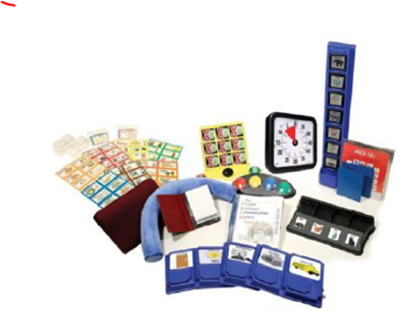 1Шт.215000,00215000,00Ламинатор OFFICE KTT L2305Время нагрева 2мин; терморегулировка есть; нагреваемые валы 2шт; холодное ламинирование; ламинирование фотографии; освобождение документа при перекосе.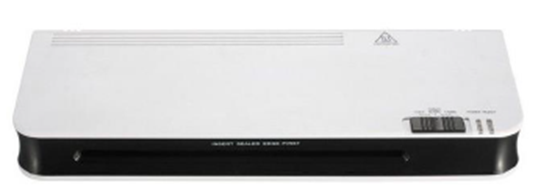 3Шт.2970,008910,00Итого:Итого:Итого:Итого:Итого:223910,00№ п/п.Наименование, марка и  характеристики поставляемого  товараЕд. измеренияКол-вопоставляемоготовара Отметка о передаче товара Набор для работы с аутизмомшт.Ламинатор OFFICE KTT L2305шт.№ п.п.Наименование документаКоличество№ документа, срок действия (дата выдачи)отметка о передаче (да/нет)1.Товарная накладная2.Счет-фактура (счет) 3.Декларация (сертификат) соответствия4.  Иные документы (перечислить):Поставщик:__________________/ ______________________________________Уполномоченное лицо Заказчика:__________________/ ______________________________________